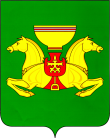 Об итогах реализации Муниципальной программы«Развитие туризма в Аскизском районе» за 2021 годРассмотрев представленную информацию об итогах реализации Муниципальной программы «Развитие туризма в Аскизском районе»,утвержденную постановлением Администрации Аскизского района Республики Хакасия от 30.11.2020 № 864-пза 2021 год, руководствуясь ст.ст. 35, 40 Устава муниципального образования Аскизский район, Администрация Аскизского района Республики Хакасия постановляет:1. Утвердить отчет по реализации Муниципальной  программы «Развитие туризма в Аскизском районе» за 2021 год согласно приложению к настоящему постановлению.2. Разместить отчет по реализации Муниципальной  программы «Развитие туризма в Аскизском районе» за 2021 год на сайте Администрации Аскизского района в разделе «Муниципальные программы».Исполняющий обязанностиглавы Администрации                                                                             Е.Ю.Костяков								Приложение								к постановлению Администрации			Аскизского района Республики 			Хакасия                                        					от  28.02.2022  № 120-пОТЧЕТо реализации Муниципальной программы«Развитие туризма в  Аскизском районе» за 2021 год Наименования нормативных - правовых актов в сфере туризма, принятых органами местного самоуправления в 2021 году:- Постановление Администрации Аскизского района Республики Хакасия от  17.02.2021г. № 107-п «Об итогах реализации Муниципальной программы «Развитие туризма в Аскизском районе на 2017-2020 годы» за 2017-2020 годы»;- Постановление Администрации Аскизского района Республики Хакасия от  19.03.2021г.№ 200-п «Об итогах реализации Муниципальной программы «Развитие туризма в Аскизском районе на 2017-2020 годы» за 2020 год;-Постановление Администрации Аскизского района Республики Хакасия от  14.07.2021г.№ 499-п «О внесении изменений в постановлениеАдминистрации Аскизского района Республики Хакасия от 13.11.2020 № 864-п «Об утверждении Муниципальной программы «Развитие туризма в Аскизском районе», в новой редакции;- Постановление Администрации Аскизского района Республики Хакасия от 07.10.2021г. № 737-п « О внесении изменений в постановлениеАдминистрации Аскизского района Республики Хакасия от 13.11.2020 № 864-п «Об утверждении Муниципальной программы «Развитие туризма в Аскизском районе»;Цель Муниципальной программы «Развитие туризма в  Аскизском районе»: создание сферы сервиса и развитие туризма, как  одного из направлений развития экономики и повышения конкурентоспособности в Аскизском районе.Задачи Муниципальной программы:1.Продвижение имиджа Аскизского района, как территории, благоприятной для развития туризма.2.Повышение качества туристских услуг и сохранение культурно-исторического потенциала.3.Развитие приоритетных направлений туризма в Аскизском районе.Программные мероприятия Муниципальной программы за 2021г.Объем финансирования на программные мероприятия за 2021 год(в сравнении с 2020 годом)Показатели развития туризма на территории Аскизского района за 2021 год (в сравнении  с 2020 годом):      Источник: Форма мониторинга деятельности организаций в сфере туризма за 2021г.Поступление налогов от туризма 2020-2021г.Источник: Письмо УФНС России по Республике Хакасия от 08.02.2022г. №10-21/03644@ на запрос Администрации Аскизского района Республики Хакасия от 20.11.2021 № 2375-РГ.Отчет по оценке эффективности реализацииМуниципальной программы«Развитие туризма в Аскизском районе» по итогам 2021 годаПоказатель 1 по Задаче 1 «Продвижение имиджа Аскизского района, как территории благоприятной для развития туризма», число реализованных мероприятий – 1 («Разработка дизайна и печать полиграфии»: 1 шт. баннер, 2шт. самоклеющихся плëнок на 2 информационных щита).Показатель 2 по Задаче 2 «Повышение качества туристских услуг и сохранение культурно-исторического потенциала», число реализованных мероприятий – 0.Показатель 3 по Задаче 3 «Развитие приоритетных направлений туризма в Аскизском районе», число реализованных мероприятий – 1 («Развитие туристско-гастрономического бренда Аскизского района». Проведен районный конкурс «Вкусный Аскиз»).Информация о реализации муниципальной программы«Развитие туризма в Аскизском районе»Оценка достижения планового значения целевого индикатора 1, целевого индикатора 2, целевого индикатора 3:1) О =2) О  3) О =Уровень достигнутых значений целевых индикаторов по программе:Уо =  = 0,2Коэффициент  Финансового обеспечения программы           (план на 2021 – 40,0; факт – 38,3):Иб =  = 0,96Оценка  эффективности реализации программы:Эп =  = 0,2ОТЧЕТ об оценке эффективности реализации муниципальной программыза  2021годМП «Развитие туризма в Аскизском районе» (2021-2026 гг.), ведущий специалист по туризму(наименование муниципальной программы годы ее реализации, ответственный исполнитель)
        Оценка эффективности реализации программы низкая, обусловлено тем, что в условиях распространения новой коронавирусной инфекции (COVID-19), некоторые мероприятия к проведению были отложены. РОССИЙСКАЯ  ФЕДЕРАЦИЯАДМИНИСТРАЦИЯАСКИЗСКОГО  РАЙОНА РЕСПУБЛИКИ  ХАКАСИЯРОССИЙСКАЯ  ФЕДЕРАЦИЯАДМИНИСТРАЦИЯАСКИЗСКОГО  РАЙОНА РЕСПУБЛИКИ  ХАКАСИЯРОССИЯ  ФЕДЕРАЦИЯЗЫХАКАС  РЕСПУБЛИКАЗЫНЫНАСХЫС  АЙМАFЫНЫНУСТАF-ПАСТААРОССИЯ  ФЕДЕРАЦИЯЗЫХАКАС  РЕСПУБЛИКАЗЫНЫНАСХЫС  АЙМАFЫНЫНУСТАF-ПАСТААПОСТАНОВЛЕНИЕПОСТАНОВЛЕНИЕПОСТАНОВЛЕНИЕот  28.02.2022с.Аскизс.Аскизс.Аскиз            №  120-п№п/пНаименование мероприятияОбъем финансирования из муниципального бюджетаОбъем финансирования из муниципального бюджетаОбъем финансирования из муниципального бюджетаОбъем финансирования из муниципального бюджетаОбъем финансирования из муниципального бюджетаОбъем финансирования из муниципального бюджетаОбъем финансирования из муниципального бюджетаОбъем финансирования из муниципального бюджетаОтветственный исполнитель, соисполнитель№п/пНаименование мероприятия2021202220232024202520262026Всего123456788910Задача 1. Продвижение имиджа Аскизского района, как территории,благоприятной для развития туризмаЗадача 1. Продвижение имиджа Аскизского района, как территории,благоприятной для развития туризмаЗадача 1. Продвижение имиджа Аскизского района, как территории,благоприятной для развития туризмаЗадача 1. Продвижение имиджа Аскизского района, как территории,благоприятной для развития туризмаЗадача 1. Продвижение имиджа Аскизского района, как территории,благоприятной для развития туризмаЗадача 1. Продвижение имиджа Аскизского района, как территории,благоприятной для развития туризмаЗадача 1. Продвижение имиджа Аскизского района, как территории,благоприятной для развития туризмаЗадача 1. Продвижение имиджа Аскизского района, как территории,благоприятной для развития туризмаЗадача 1. Продвижение имиджа Аскизского района, как территории,благоприятной для развития туризмаЗадача 1. Продвижение имиджа Аскизского района, как территории,благоприятной для развития туризмаЗадача 1. Продвижение имиджа Аскизского района, как территории,благоприятной для развития туризма1.1.Разработка дизайна и печать полиграфии20,05,05,05,05,05,05,045,0Администрация Аскизского района Республики Хакасия (далее – Администрация района), привлеченные организации (по согласованию)Задача 3. «Развитие приоритетных направлений туризма в Аскизском районе»Задача 3. «Развитие приоритетных направлений туризма в Аскизском районе»Задача 3. «Развитие приоритетных направлений туризма в Аскизском районе»Задача 3. «Развитие приоритетных направлений туризма в Аскизском районе»Задача 3. «Развитие приоритетных направлений туризма в Аскизском районе»Задача 3. «Развитие приоритетных направлений туризма в Аскизском районе»Задача 3. «Развитие приоритетных направлений туризма в Аскизском районе»Задача 3. «Развитие приоритетных направлений туризма в Аскизском районе»Задача 3. «Развитие приоритетных направлений туризма в Аскизском районе»Задача 3. «Развитие приоритетных направлений туризма в Аскизском районе»Задача 3. «Развитие приоритетных направлений туризма в Аскизском районе»3.2.Развитие туристско-гастрономического бренда Аскизского района20,00,00,00,020,020,020,060,0Администрация Аскизского района, предприятия туризма и сервиса (по согласованию)№Наименование мероприятий и их финансированиеОбъем финансирования по программе тыс. руб.Объем финансирования по программе тыс. руб.Объем финансирования по программе тыс. руб.Объем финансирования по программе тыс. руб.№Наименование мероприятий и их финансированиеПлан на 2020 годФакт на 2020 годПлан на2021 годФакт на 2021 годЗадача 1. «Продвижение имиджа Аскизского района, как территории, благоприятной для развития туризма»Задача 1. «Продвижение имиджа Аскизского района, как территории, благоприятной для развития туризма»Задача 1. «Продвижение имиджа Аскизского района, как территории, благоприятной для развития туризма»Задача 1. «Продвижение имиджа Аскизского района, как территории, благоприятной для развития туризма»Задача 1. «Продвижение имиджа Аскизского района, как территории, благоприятной для развития туризма»Задача 1. «Продвижение имиджа Аскизского района, как территории, благоприятной для развития туризма»1.Разработка дизайна  и печать рекламных материалов1,71,620,020,02.Установка информационных щитов с описанием туристских объектов, а также указателей20,020,00,00,0Задача 3. «Развитие приоритетных направлений туризма в Аскизском районе»Задача 3. «Развитие приоритетных направлений туризма в Аскизском районе»Задача 3. «Развитие приоритетных направлений туризма в Аскизском районе»Задача 3. «Развитие приоритетных направлений туризма в Аскизском районе»Задача 3. «Развитие приоритетных направлений туризма в Аскизском районе»Задача 3. «Развитие приоритетных направлений туризма в Аскизском районе»3.Содействие развитию образовательного туризма28,728,70,00,04.Развитие туристско-гастрономического бренда Аскизского района 0,00,020,018,310Всего:50,450,340,038,310Количество мероприятийПланФактПланФакт22№ Наименование показателя202020211.Количество субъектов, оказывающих услуги в сфере туризма, ед.13132.Количество коллективных средств размещения, ед.993.Количество номеров в кср, ед.1571834.Количество койко-мест в кср, ед.3814685.Число ночевок, тыс.1686824 4516.Средняя численность работников, чел.50627.Количество размещенных туристов,чел.365167888.Количество обслуженных посетителей54538 56 538№Наименование202020211.Налог на доходы физических лиц с доходов		580,525919,252.Земельный налог с физических лиц, обладающих земельным участком, расположенным в границах сельских поселений1783,483243,933.Налог, взимаемый с налогоплательщиков, выбравших в качестве объекта налогообложения доходы, уменьшенные на величину расходов (в том числе минимальный налог, зачисляемый в бюджеты субъектов Российской Федерации)0,04795,074.Налог на имущество физических лиц, взимаемый по ставкам, применяемым к объектам налогообложения, расположенным в границах сельских поселений927,271285,80Итого:3291,2535244,05ИТОГО по программе (тыс. рублей)ПланФактПроцент исполненияПроцент исполненияПроцент исполненияЦель: создание сферы сервиса и развитие туризма, как одного из направлений развития экономики и повышения конкурентоспособности в Аскизском районеЦель: создание сферы сервиса и развитие туризма, как одного из направлений развития экономики и повышения конкурентоспособности в Аскизском районеЦель: создание сферы сервиса и развитие туризма, как одного из направлений развития экономики и повышения конкурентоспособности в Аскизском районеЦель: создание сферы сервиса и развитие туризма, как одного из направлений развития экономики и повышения конкурентоспособности в Аскизском районеЦель: создание сферы сервиса и развитие туризма, как одного из направлений развития экономики и повышения конкурентоспособности в Аскизском районеЦель: создание сферы сервиса и развитие туризма, как одного из направлений развития экономики и повышения конкурентоспособности в Аскизском районеЦель: создание сферы сервиса и развитие туризма, как одного из направлений развития экономики и повышения конкурентоспособности в Аскизском районеЗадача 1.Продвижение имиджа Аскизского района, как территории, благоприятной для развития туризма.Задача 1.Продвижение имиджа Аскизского района, как территории, благоприятной для развития туризма.Задача 1.Продвижение имиджа Аскизского района, как территории, благоприятной для развития туризма.Задача 1.Продвижение имиджа Аскизского района, как территории, благоприятной для развития туризма.Задача 1.Продвижение имиджа Аскизского района, как территории, благоприятной для развития туризма.Задача 1.Продвижение имиджа Аскизского района, как территории, благоприятной для развития туризма.Задача 1.Продвижение имиджа Аскизского района, как территории, благоприятной для развития туризма.Наименование основного мероприятия, показателяПлан(тыс. рублей)Факт(тыс. рублей)Процент выполнения, оценка результатов (+ или -)Процент выполнения, оценка результатов (+ или -)Процент выполнения, оценка результатов (+ или -)Примечания (причины частичного или полного неисполнения каких-либо основных мероприятий программы, показателей результативности)Разработка дизайна и печать полиграфии20,020,0100 %, +100 %, +100 %, +Организация и участие в районных, региональных, международных туристских выставках0,00,00 %0 %0 %Установка информационных щитов с описанием туристских объектов, а также указателей0,00,00 %0 %0 %ИТОГО11100 %100 %100 %Показатель 1 – Задача 1. Продвижение имиджа Аскизского района, как территории, благоприятной для развития туризма.Показатель 1 – Задача 1. Продвижение имиджа Аскизского района, как территории, благоприятной для развития туризма.Показатель 1 – Задача 1. Продвижение имиджа Аскизского района, как территории, благоприятной для развития туризма.Показатель 1 – Задача 1. Продвижение имиджа Аскизского района, как территории, благоприятной для развития туризма.Показатель 1 – Задача 1. Продвижение имиджа Аскизского района, как территории, благоприятной для развития туризма.Показатель 1 – Задача 1. Продвижение имиджа Аскизского района, как территории, благоприятной для развития туризма.Показатель 1 – Задача 1. Продвижение имиджа Аскизского района, как территории, благоприятной для развития туризма.Показатель 1, количество мероприятий 11100 %100 %100 %ИТОГО достижение результата11100 %100 %100 %Задача 2.Повышение качества туристских услуг и сохранение культурно-исторического потенциала.Задача 2.Повышение качества туристских услуг и сохранение культурно-исторического потенциала.Задача 2.Повышение качества туристских услуг и сохранение культурно-исторического потенциала.Задача 2.Повышение качества туристских услуг и сохранение культурно-исторического потенциала.Задача 2.Повышение качества туристских услуг и сохранение культурно-исторического потенциала.Задача 2.Повышение качества туристских услуг и сохранение культурно-исторического потенциала.Задача 2.Повышение качества туристских услуг и сохранение культурно-исторического потенциала.(тыс. рублей)(тыс. рублей)(тыс. рублей)Проведение конкурса профессионального мастерства0,00,00,00 %0 %COVID-19Организация курсов и обучающих семинаров по подготовке и переподготовке кадров для туризма0,00,00,00 %0 %COVID-19Проведение обустройства памятников природы и туристских стоянок0,00,00,00 %0 %COVID-19ИТОГО0,00,00,00 %0 %COVID-19Показатель 2. Повышение качества туристских услуг и сохранение культурно-исторического потенциала.Показатель 2. Повышение качества туристских услуг и сохранение культурно-исторического потенциала.Показатель 2. Повышение качества туристских услуг и сохранение культурно-исторического потенциала.Показатель 2. Повышение качества туристских услуг и сохранение культурно-исторического потенциала.Показатель 2. Повышение качества туристских услуг и сохранение культурно-исторического потенциала.Показатель 2. Повышение качества туристских услуг и сохранение культурно-исторического потенциала.Показатель 2. Повышение качества туристских услуг и сохранение культурно-исторического потенциала.ИТОГО достижение результата0,00,00,00 %0 %COVID-19Задача 3.Развитие приоритетных направлений туризма в Аскизском районе.Задача 3.Развитие приоритетных направлений туризма в Аскизском районе.Задача 3.Развитие приоритетных направлений туризма в Аскизском районе.Задача 3.Развитие приоритетных направлений туризма в Аскизском районе.Задача 3.Развитие приоритетных направлений туризма в Аскизском районе.Задача 3.Развитие приоритетных направлений туризма в Аскизском районе.Задача 3.Развитие приоритетных направлений туризма в Аскизском районе.(тыс. рублей)(тыс. рублей)(тыс. рублей)Развитие детско-юношеского туризма0,00,00,00 %0 %COVID-19Развитие туристско-гастрономического бренда  Аскизского района20,018,318,390%90%Развитие туристско-гастрономического бренда  «Аскиз-сердце Хакасии»0,00,00,00 %0 %COVID-19Организация мероприятий социального туризма0,00,00,00 %0 %COVID-19ИТОГО20,018,318,390%90%Показатель 3.Развитие приоритетных направлений туризма в Аскизском районе.Показатель 3.Развитие приоритетных направлений туризма в Аскизском районе.Показатель 3.Развитие приоритетных направлений туризма в Аскизском районе.Показатель 3.Развитие приоритетных направлений туризма в Аскизском районе.Показатель 3.Развитие приоритетных направлений туризма в Аскизском районе.Показатель 3.Развитие приоритетных направлений туризма в Аскизском районе.Показатель 3.Развитие приоритетных направлений туризма в Аскизском районе.ИТОГО достижение результата111190 %НаименованиеЕдиница измеренияЗначение целевого показателяЗначение целевого показателяОценка в баллахутверждено в муниципальной программе достигнутоМуниципальная программа  «Развитие туризма в Аскизском районе»Муниципальная программа  «Развитие туризма в Аскизском районе»Муниципальная программа  «Развитие туризма в Аскизском районе»Муниципальная программа  «Развитие туризма в Аскизском районе»Муниципальная программа  «Развитие туризма в Аскизском районе»Показатель 1 – Задача 1.Количество мероприятий310,33Показатель 2– Задача 2.Количество мероприятий300,0Показатель 3– Задача 3.Количество мероприятий41     0,25Сводная оценкаxxxИтоговая сводная оценка по муниципальной программеxxxОценка эффективности муниципальной программы по итоговой сводной оценкеКоличество мероприятий1020,2